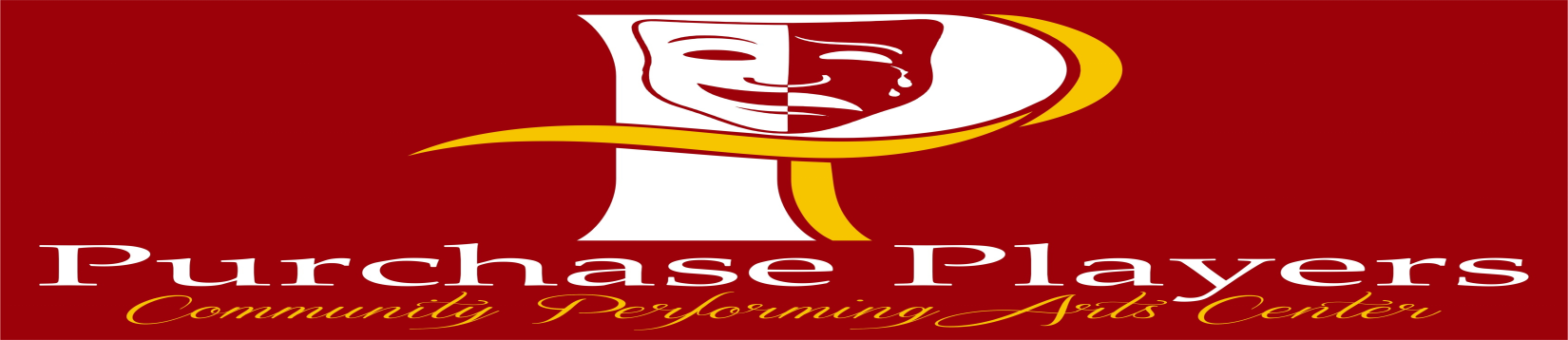 2015 SEASON TICKET APPLICATIONIF YOU HAVE ANY QUESTIONS, PLEASE EMAIL boxoffice@purchaseplayers.com OR call 270-251-9035NAME __________________________________________________________________________ADDRESS ________________________________________________________________________CITY/STATE _______________________________________________________________________EMAIL ADDRESS  ___________________________________________________________________ (will be used for mailings, newsletters, etc. for 2015 – please indicate if you have an email address you would like to use)  PHONE  __________________________________________________________________________Option #1    NUMBER OF SEATS REQUESTED____  Without Dinner theatre @ $ 45.00 EACH = TOTAL   $__________Option #2    NUMBER OF SEATS REQUESTED____  INCLUDING Dinner theatre@ $ 75.00 EACH = TOTAL  $________REGULAR SHOW SEATING PREFERENCE:ROW__________		SEAT(S) # __________PERFORMANCE DAY (CHOOSE ONE)	Friday     Saturday     Sunday PERFORMANCE WEEK-END (CHOOSE ONE)	1st weekend     2nd weekend Please choose your preference for dinner theatre performance if you chose Option 2.DINNER THEATER (CHOOSE ONE)	Thursday 6/4      Friday 6/5     Saturday 6/6PLEASE NOTE - IF YOU NEED TO CHANGE YOUR SEAT FOR A PERFORMANCE, PLEASE NOTIFY US AS SOON AS POSSIBLE BY CALLING THE BOX OFFICE @ 251-9035 or email chartig@mewsbb.com                                    																   